1. AMAÇ Bu talimat Analog Isıtıcılı Manyetik Karıştırıcı (WiseStir MSH-20A) cihazının kullanım ilkelerini, çalışma koşullarını ve bakım yöntemlerini belirlemek amacıyla hazırlanmıştır.2. KAPSAM Bu talimat Kültür Varlıklarını Koruma ve Onarım Bölümü Koruma Laboratuvarı’nda bulunan Analog Isıtıcılı Manyetik Karıştırıcı (WiseStir MSH-20A) cihazının kullanımını ve bakımını kapsar.3. TANIMLARBu talimatta tanımlanması gereken herhangi bir terim bulunmamaktadır.4. SORUMLULUKLARBu talimatın uygulanmasından laboratuvar sorumlusu ve görevlileri sorumludur.5. UYGULAMA 5.1 CİHAZ VE MALZEMELERBu cihaz çözeltilerin yüksek ısıda ısıtılarak karıştırılması için kullanılmaktadır. Maximum devir sayısı 1500 rpm ve erişilen maksimum sıcaklık 380°C’dir.5.2 NUMUNE HAZIRLAMA VE ÇEVRE ŞARTLARICihaz laboratuvar ve oda koşullarında, tezgâh üstü kullanıma uygundur.5.3 KULLANIM Manyetik karıştırıcının fişinin takılı olduğundan emin olunuz.Karıştıracağınız/ısıtacağınız kap içindeki malzemenin içerisine manyetik barı bırakınız, daha sonra malzemenizi tablayı ortalayarak yerleştiriniz.Manyetik karıştırıcıyı arkasında bulunan açma/kapama düğmesinden açınız.Ön paneldeki “Stirring” düğmesinden dönme hızını (devri) ayarlayınız.  Ön paneldeki “Heating” düğmesinden sıcaklığı ayarlayınız. Ayarlayacağınız sıcaklık tabla sıcaklığıdır, kullandığınız sıvının sıcaklığını ölçmek için termometre kullanınız.İsteğe bağlı olarak ısıtma ve karıştırma süresini takip ediniz.İşleminiz tamamlandığında öncelikle devir ve sıcaklık düğmelerini başlangıç konumlarına getiriniz ve açma/kapama anahtarını kapatınız.Kabınızı tabladan kaldırıp, manyetik barı çıkarınız ve temizleyiniz.5.4. DİKKAT EDİLECEK HUSUSLARCihaz düz ve sabit bir zeminde bulunmalıdır. 5.5. CİHAZ BAKIM-ONARIMHer deney sonrası cihaz mutlaka özenle temizlenmeli, üzerindeki tozlardan arındırılmalıdır.6. İLGİLİ DÖKÜMANLARFirma tarafından verilmiş cihaza ait kullanım kılavuzları.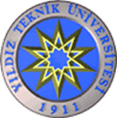 ANALOG ISITICILI MANYETİK KARIŞTIRICI KULLANMA VE BAKIM TALİMATIDoküman NoTL-300ANALOG ISITICILI MANYETİK KARIŞTIRICI KULLANMA VE BAKIM TALİMATIİlk Yayın Tarihi13.10.2020ANALOG ISITICILI MANYETİK KARIŞTIRICI KULLANMA VE BAKIM TALİMATIRevizyon Tarihi-ANALOG ISITICILI MANYETİK KARIŞTIRICI KULLANMA VE BAKIM TALİMATIRevizyon No00ANALOG ISITICILI MANYETİK KARIŞTIRICI KULLANMA VE BAKIM TALİMATISayfa1/2ANALOG ISITICILI MANYETİK KARIŞTIRICI KULLANMA VE BAKIM TALİMATIDoküman NoTL-300ANALOG ISITICILI MANYETİK KARIŞTIRICI KULLANMA VE BAKIM TALİMATIİlk Yayın Tarihi13.10.2020ANALOG ISITICILI MANYETİK KARIŞTIRICI KULLANMA VE BAKIM TALİMATIRevizyon Tarihi-ANALOG ISITICILI MANYETİK KARIŞTIRICI KULLANMA VE BAKIM TALİMATIRevizyon No00ANALOG ISITICILI MANYETİK KARIŞTIRICI KULLANMA VE BAKIM TALİMATISayfa2/2